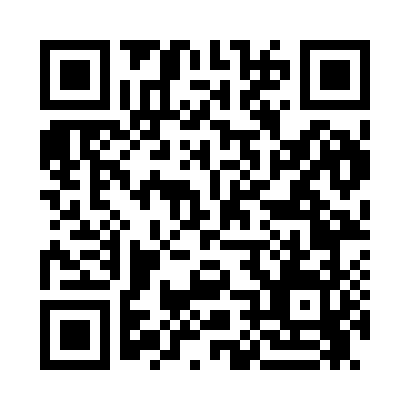 Prayer times for Ashmoor, Montana, USAWed 1 May 2024 - Fri 31 May 2024High Latitude Method: Angle Based RulePrayer Calculation Method: Islamic Society of North AmericaAsar Calculation Method: ShafiPrayer times provided by https://www.salahtimes.comDateDayFajrSunriseDhuhrAsrMaghribIsha1Wed4:236:061:225:228:4010:232Thu4:206:041:225:238:4110:253Fri4:186:031:225:238:4210:274Sat4:166:011:225:248:4410:305Sun4:135:591:225:248:4510:326Mon4:115:581:225:258:4710:347Tue4:095:561:225:258:4810:368Wed4:075:551:225:268:4910:389Thu4:045:541:225:268:5110:4010Fri4:025:521:225:278:5210:4211Sat4:005:511:225:278:5310:4512Sun3:585:491:225:288:5510:4713Mon3:565:481:225:288:5610:4914Tue3:535:471:225:298:5710:5115Wed3:515:451:225:298:5910:5316Thu3:495:441:225:309:0010:5517Fri3:475:431:225:309:0110:5718Sat3:455:421:225:319:0210:5919Sun3:435:411:225:319:0411:0220Mon3:415:401:225:329:0511:0421Tue3:395:391:225:329:0611:0622Wed3:375:381:225:329:0711:0823Thu3:365:371:225:339:0811:1024Fri3:345:361:225:339:0911:1225Sat3:325:351:225:349:1111:1426Sun3:305:341:225:349:1211:1627Mon3:285:331:235:359:1311:1828Tue3:285:321:235:359:1411:1829Wed3:275:311:235:359:1511:1930Thu3:275:311:235:369:1611:1931Fri3:275:301:235:369:1711:20